          Communication at BWA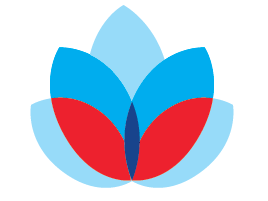   The best for every child, every day.Beginning of Day arrangements - English stream and Bilingual English days8:25am Main gates open.Parents and pupils to enter in the normal way through the main gates.8:30am Staff to great pupils at main door entrance / reception classrooms/ nursery classroom.Parents to exit via the 1902 gate – this is by the pirate ship play are. If you have a buggy then you may use the gates by the school office.8:45am Main door and large black gate to close.Any pupils arriving after 8:45am must report to the school office.This means that our playground should be clear by 8:50am.BikesBikes should be stored safely in dedicated racks, under the covered area by the ramp entrance.ScootersScooters should be stored safely in the dedicated rack by the school office door.PlayNo equipment is allowed to be used before or after the school day by anyone.ToiletsPupils may use the outside toilets but no adult may enter these areas.Breakfast ClubIf you use Breakfast Club, please take note of the arrangements set out below.Gate will open at 7:30am.School gate shuts at 8:00am.Entry after 8:00am by office staff.Last entrance – 8:15am.